Име и презиме:										Дата:Наставен лист по МАКЕДОНСКИ ЈАЗИК- Координација на движењето при пишувањетоЗадача:Доврши го цртањето со движење на раката прецртувајќи ги линиите  за да добиеш пресликување на дадената половина слика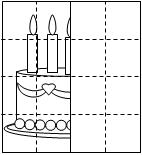 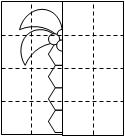 Задача: Доврши ги линиите!Чек листа за следење на постигнувањетоУспешно и самостојноСо мала помош од наставникСо целосна помош од наставникИма еднаков стисок со моливот врз хартијата,насока врз пишување и усогласување елементи по големина